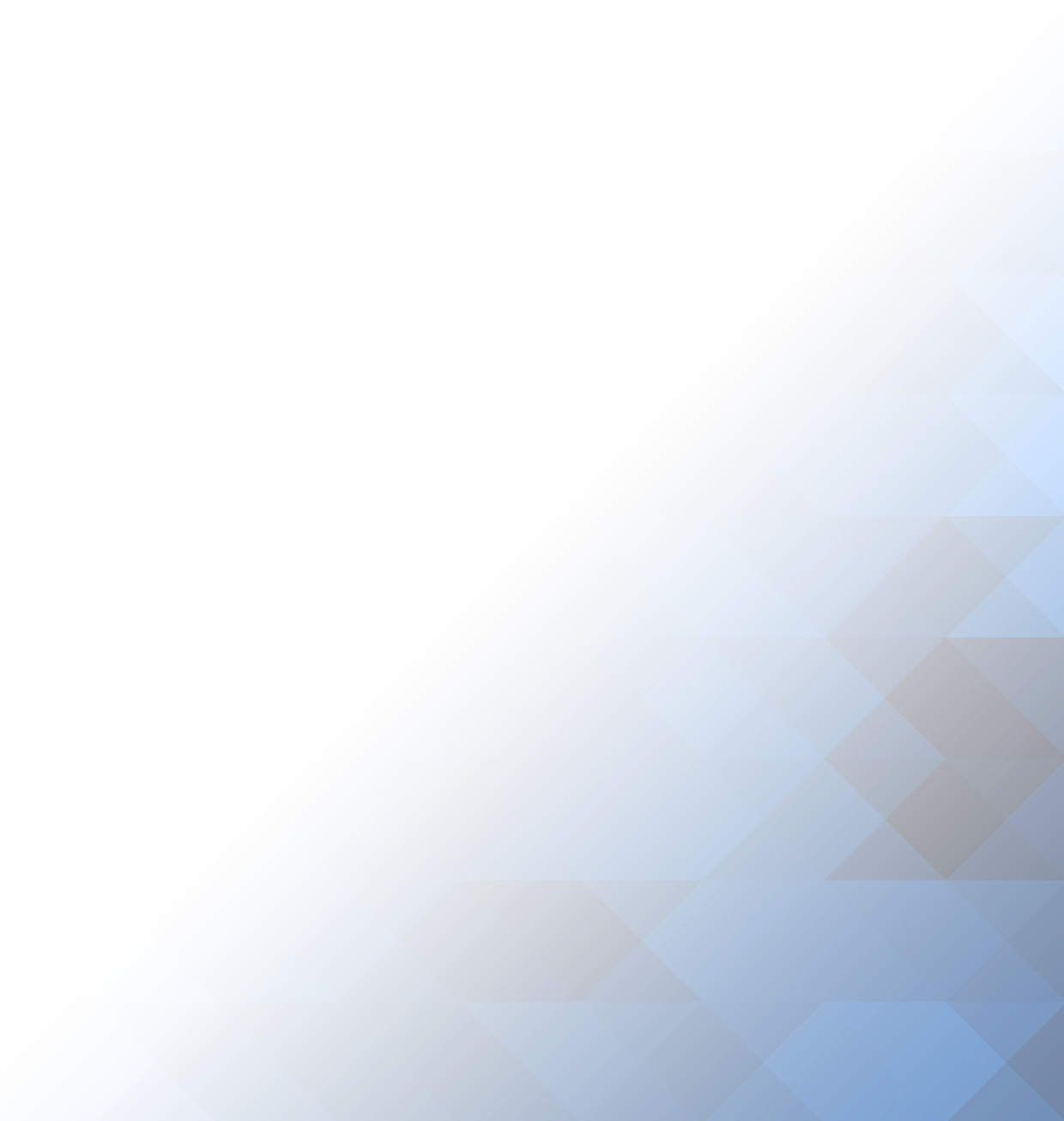 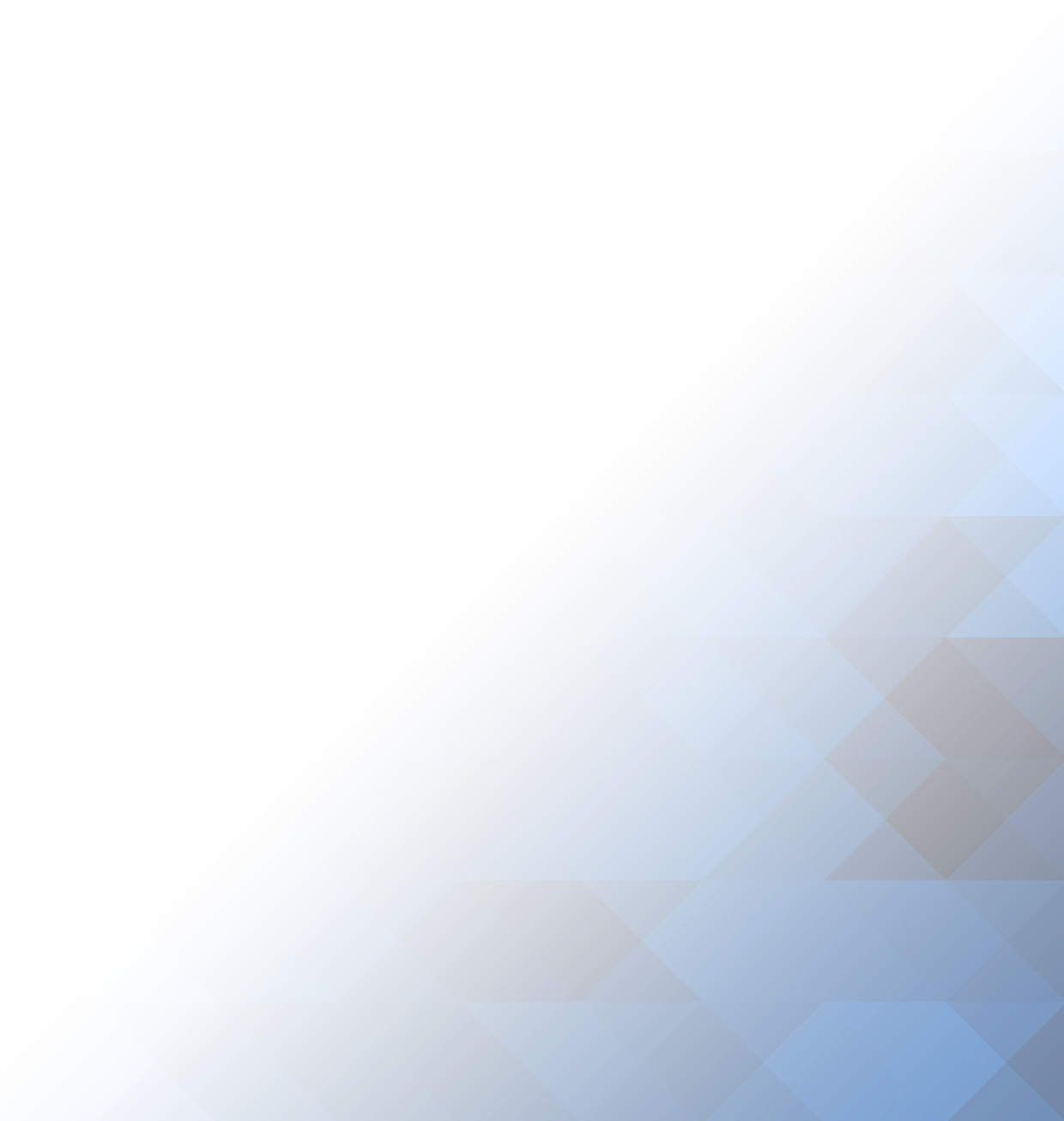 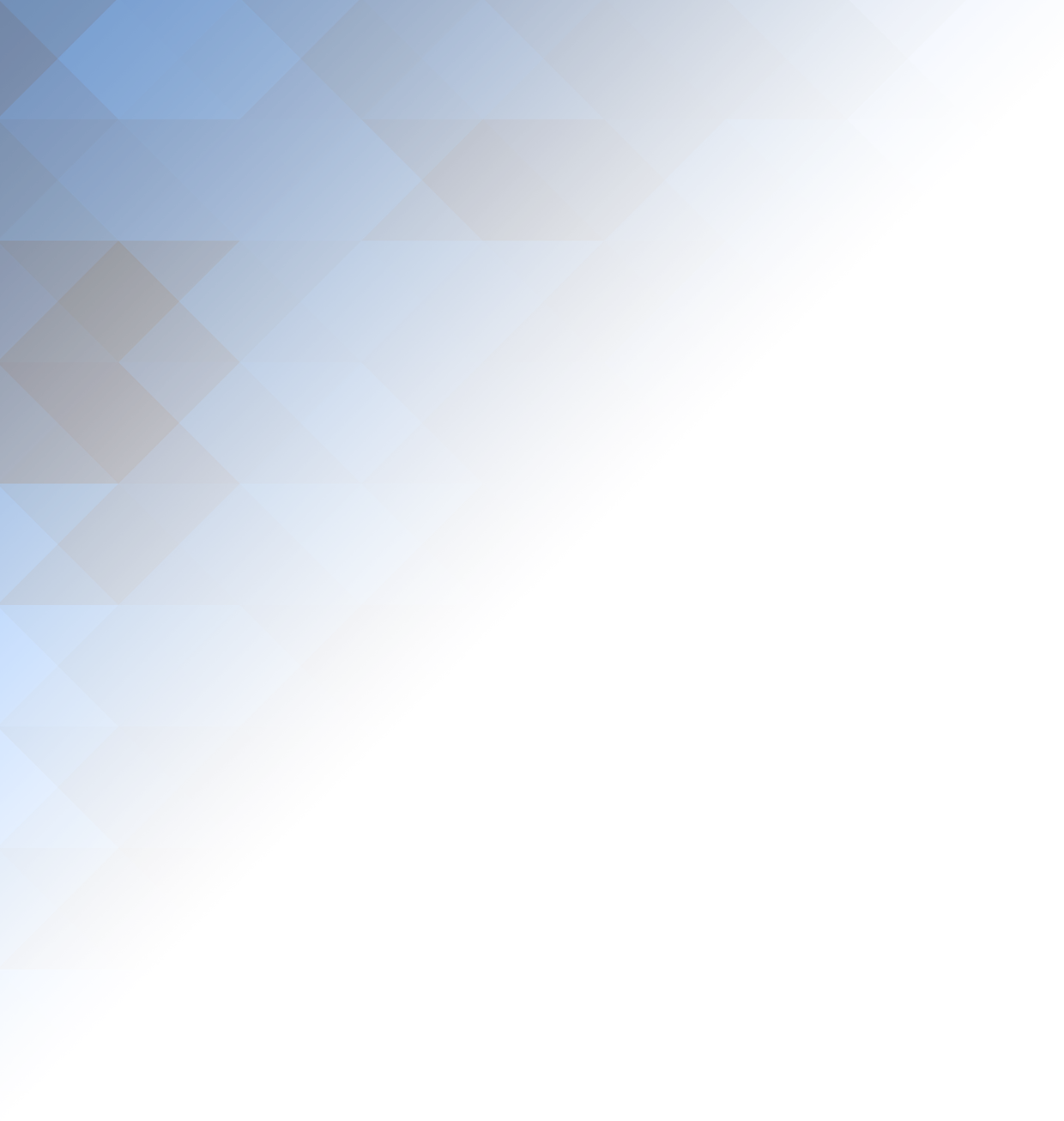 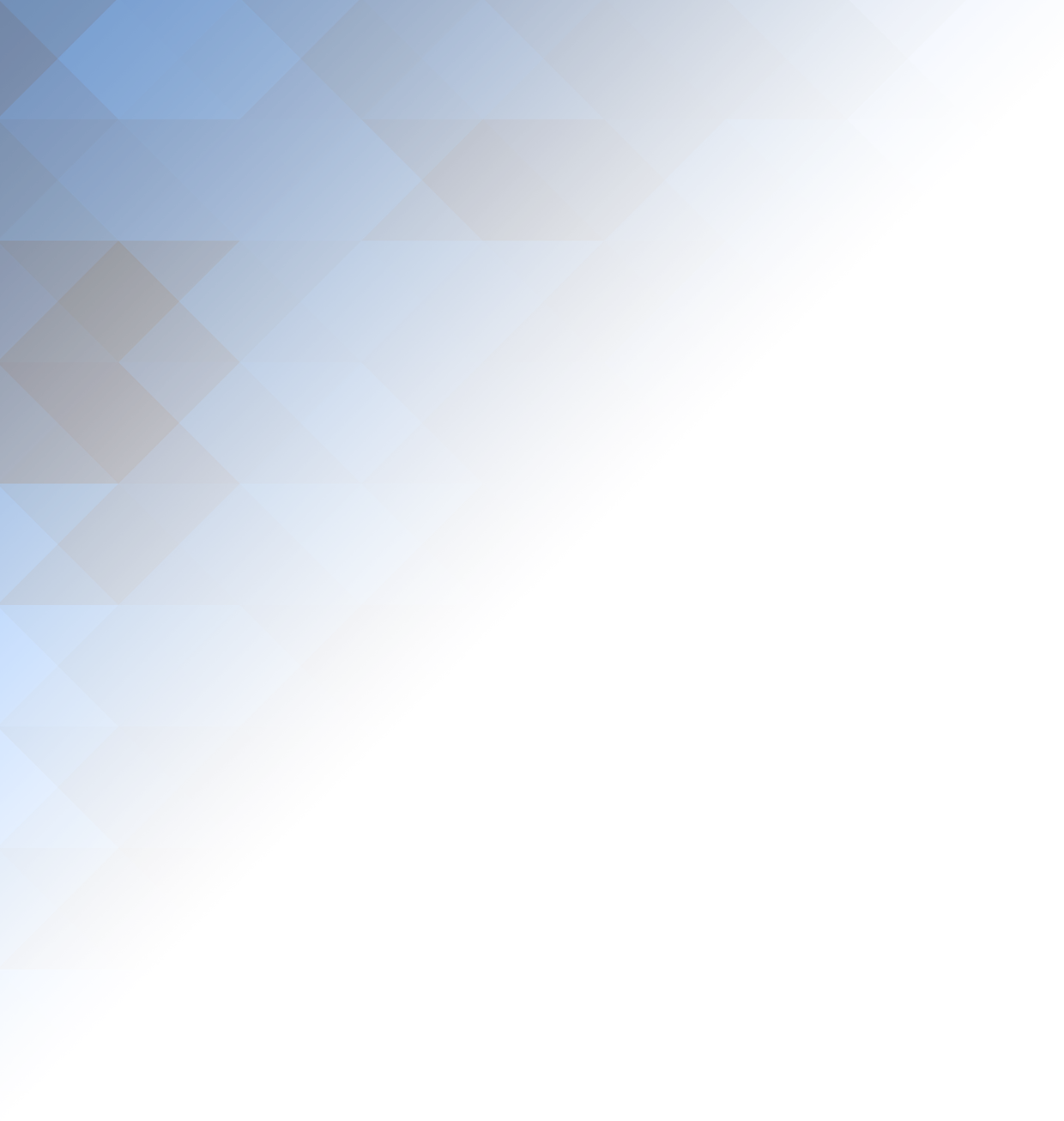 Revision HistoryContentsRevision History	21.	Metrics	31.1.	Workload	31.2.	Manual Resource Effort	31.3.	Service Level Agreements	32.	Control	32.1.	Operating Hours	32.2.	Business Interaction	33.	Execution	33.1.	Restrictions	33.2.	Alerts	34.	Data Management	34.1.	Input	34.2.	Output	34.3.	Preservation	35.	Business Continuity	35.1.	Blue Prism Unavailability	35.2.	Excessive Workload	3MetricsWorkloadManual Resource EffortService Level AgreementsControlOperating HoursBusiness InteractionExecutionRestrictionsAlertsData ManagementInputSourceStructureIdentificationOutputExceptionsManagement InformationOther data outputsPreservationComplete the following items where the Blue Prism solution should purge aged data.Business ContinuityBlue Prism UnavailabilityExcessive WorkloadDateRevisionAuthorDescriptionHow many cases is the solution expected to handle?Include frequency e.g. 1000 cases per week, 50 cases per hourWhat is the maximum expected volume?What is the minimum expected volume?Are there any periods when a higher workload is anticipated?Yes/NoWhat are they?What are they?How many FTE are currently required to perform the process manually?What is the average case handling time?Are there any SLAs this solution must conform to?Yes/NoWhat are the SLAs?What are the SLAs?Should the solution be expected to recognise an SLA breach? If so how?Should the solution be expected to recognise an SLA breach? If so how?Will the solution run outside normal working hours?Yes/NoWhat time will the solution start?Will the solution work to a stop time?What days of the week will the solution run?Are there any days or times when the solution must not run?What part will the Business play within the end-to-end process?What part will the Business play within the end-to-end process?Will the Business supply new work to the solution?Yes/NoWill the Business resubmit exception cases to the solution?Yes/NoAre there any business thresholds that must be adhered to? E.g. payments below a certain valueYes/NoWhat are they?What are they?Are there any time windows or periods when any of the target systems are unavailable?Yes/NoList the systems and when they are unavailable.List the systems and when they are unavailable.Will the solution need to send out any alerts?Yes/NoWhat events should trigger an alert?What events should trigger an alert?How will alerts be sent?How will alerts be sent?Who will receive alerts?Who will receive alerts?What input will feed work into this solution?Where will the work come from?Where will the work come from?What time and frequency will the work arrive? (e.g. once per day at 9am, every 2 hours)What time and frequency will the work arrive? (e.g. once per day at 9am, every 2 hours)Is it possible that no work will arrive?Yes/NoWhat should happen then?What should happen then?How will the data be structured? Where relevant, provide an example of the input.Will the cases be supplied one at a time or will each input contain multiple cases?Can cases be uniquely identified?Yes/NoWhat field or combination of fields will be used as the identifier? Only non-sensitive data should be used as an identifier.What field or combination of fields will be used as the identifier? Only non-sensitive data should be used as an identifier.Is it possible that the solution could be supplied with duplicate cases?Yes/NoWhat would be the consequence of working a case more than once?What would be the consequence of working a case more than once?Once detected, how should duplicates be dealt with?Once detected, how should duplicates be dealt with?Is it possible that a case can legitimately reappear at a later date?Yes/NoHow will a legitimate reoccurrence be distinguished from an unwanted duplicate?How will a legitimate reoccurrence be distinguished from an unwanted duplicate?How will exceptions be sent back to the Business?What will be the file structure or message format used for exceptions? Where relevant, provide an example of the required output.When will they be sent?Where will they be sent?Apart from exceptions, will the solution create any MI output?Yes/NoWhat will be the file structure or message format used?What will be the file structure or message format used?How will it be created?How will it be created?When will it be created?When will it be created?Where will it be sent?Where will it be sent?Apart from exceptions and MI will the solution create any other output?Yes/NoWhat will be the file structure or message format used for other outputs?What will be the file structure or message format used for other outputs?How long should input data be kept for?How long should work queue data be kept for?How long should output data be kept for?If this solution became inoperable and the current DR strategy was unable to ensure availability how continuity should be achieved? How would the Business like to be informed of Blue Prism unavailability?What is the business effect of the process not running for one hour?What is the business effect of the process not running for four hours?Is it possible that the solution could be overwhelmed by an excessive workload?Yes/NoIs this solution required to detect such an event?Yes/NoQuantify an overload thresholdQuantify an overload thresholdIs this solution required to respond to such an event?Yes/NoHow would this be achieved?How would this be achieved?How should the Business be informed?How should the Business be informed?How should the Business deal with the situation?How should the Business deal with the situation?